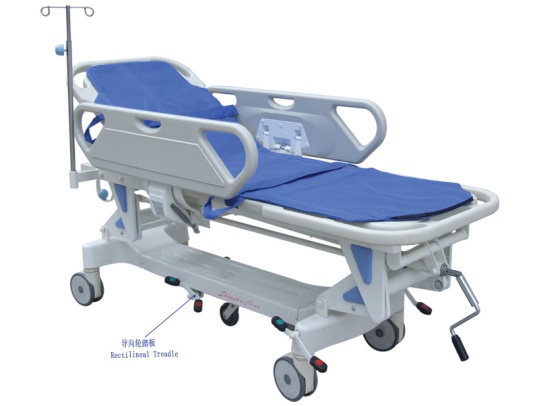 Тележка-каталка позволяет перевозить больных быстро и с комфортом.   Основа ложе из алюминия (A380.2). Поверхность ложе и боковые ограждения изготовлены из надежного и твердого РР инженерного пластика.С помощью рукояток можно регулировать высоту.Тележка-каталка позволяет перевозить больных быстро и с комфортом.   Основа ложе из алюминия (A380.2). Поверхность ложе и боковые ограждения изготовлены из надежного и твердого РР инженерного пластика.С помощью рукояток можно регулировать высоту.Технические характеристики:Технические характеристики:Технические характеристики:Размеры, мм Размеры, мм 1930*640*500/900